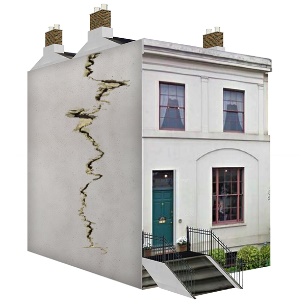 Mae’r daflen ffeithiau hon yn ymwneud â: Atgyweiriadau tai 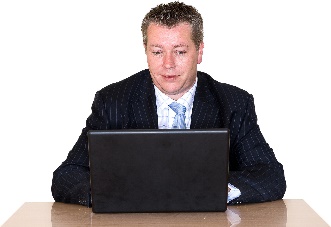 Gall yr Ombwdsmon edrych ar gwynion am Gynghorau a Chymdeithasau Tai yn unig. 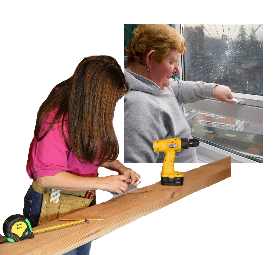 Rhaid i’r Cynghorau a Chymdeithasau Tai wneud atgyweiriadau ar eu tai.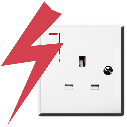 Gall pethau nwy a phethau trydanol fod yn y tŷ. Rhaid i’ch landlord sicrhau eu bod yn ddiogel.  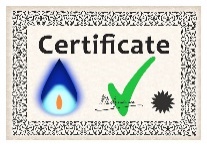 Dylech gael tystysgrif i ddweud eu bod yn ddiogel. 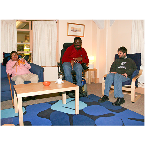 Os ydych yn denant, mae yna bethau y mae’n rhaid i chi ofalu amdanynt. 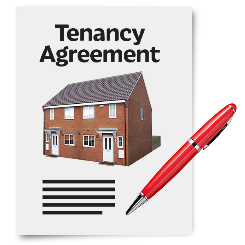 Bydd eich cytundeb tenantiaeth yn dweud beth sy’n rhaid i chi ei wneud. 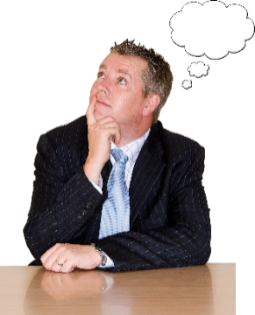 Beth ydych yn ei wneud cyn i chi gysylltu â’r Ombwdsmon?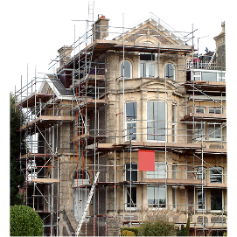 Os oes angen gwaith ar eich tŷ, dywedwch wrth y Cyngor neu’r Gymdeithas Tai. Rhowch amser iddynt wneud yr atgyweiriadau.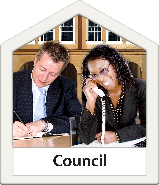 Cwyno wrth y Cyngor neu’r Gymdeithas Tai.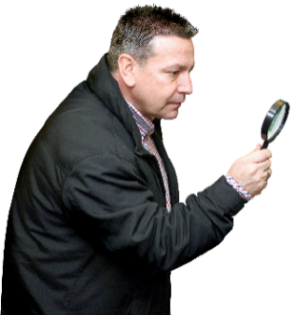 Beth gall yr Ombwdsmon ei wneud?Gallwn edrych ar gwynion lle nad yw’r landlord wedi: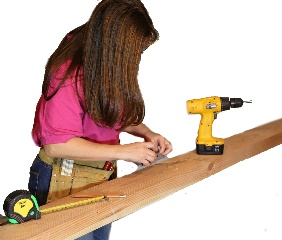 gwneud atgyweiriadau.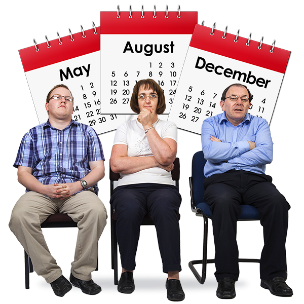 gwneud yr atgyweiriadau mewn da bryd.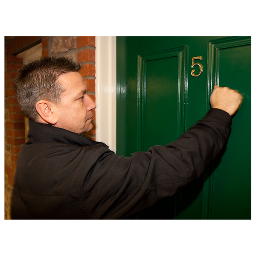 dod i wneud yr atgyweiriadau pan ddywedasant y byddent. 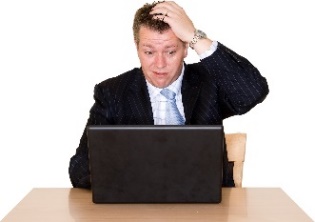 Beth na all yr Ombwdsmon ei wneud? Ni allwn wneud rhywbeth am: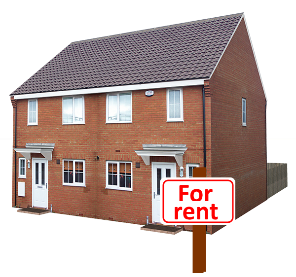 gwynion am landlordiaid preifat. 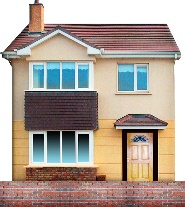 gwneud i’r Cyngor neu’r Gymdeithas Tai wella eich cartref os na fydd angen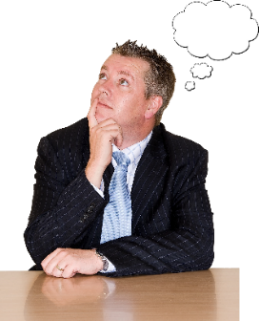 Pethau i’w hystyried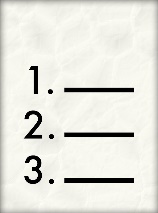 Efallai y bydd eich cytundeb tenantiaeth yn dweud pethau eraill y bydd y Cyngor neu’r Gymdeithas Tai yn eu gwneud. 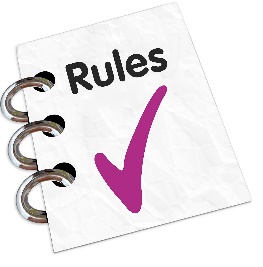 Efallai y bydd eich Cyngor neu Gymdeithas Tai yn rhoi Llawlyfr Tenantiaid i chi, er gwybodaeth.Gall yr Ombwdsmon ddweud wrth y Cyngor neu’r Gymdeithas tai am yr hyn yr ydym yn credu y dylai ei wneud os yr ydym yn credu ei fod wedi gwneud rhywbeth yn anghywir. Gall yr Ombwdsmon ddweud wrth y Cyngor neu’r Gymdeithas tai am yr hyn yr ydym yn credu y dylai ei wneud os yr ydym yn credu ei fod wedi gwneud rhywbeth yn anghywir. 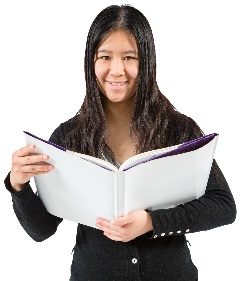 Mwy o wybodaeth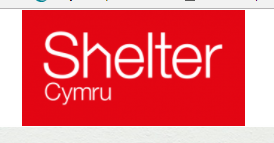 Mae Shelter Cymru yn rhoi cyngor a chefnogaeth tai am ddim: 0845 075 5005www.sheltercymru.org.uk 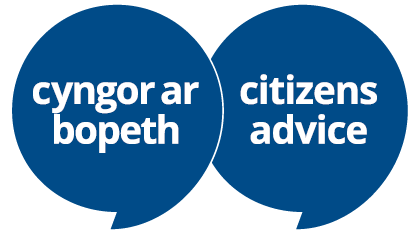 Mae Cyngor ar bopeth yn rhoi cyngor a chefnogaeth am ddimwww.citizensadvice.org.uk/wales/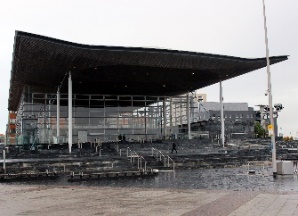 Efallai y bydd eich Aelod Cynulliad lleol hefyd yn gallu helpu. 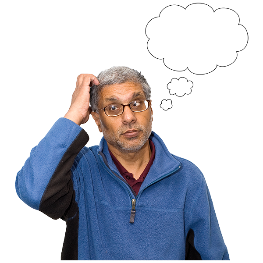 Os ydych yn dal yn ansicr os gall yr Ombwdsmon helpu, cysylltwch â ni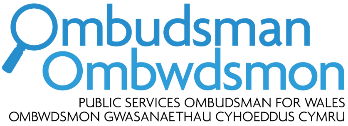 Sut i gysylltu â’r Ombwdsmon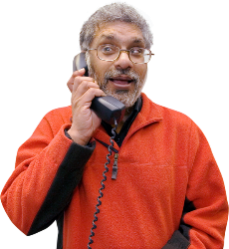 0300 790 0203holwch@ombwdsmon.cymruwww.ombwdsmon.cymru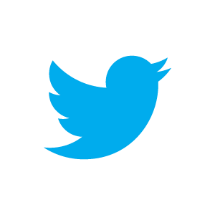 @OmbudsmanWales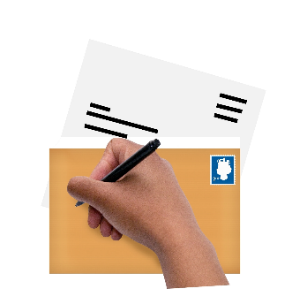 Ombwdsmon Gwasanaethau Cyhoeddus Cymru 1 Ffordd yr Hen GaePencoedCF35 5LJ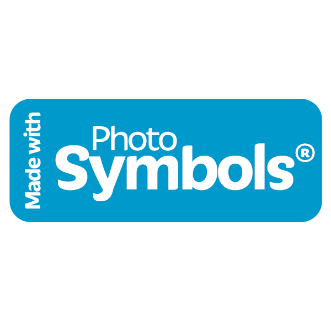 Paratowyd y daflen hawdd ei ddarllen hon gan Barod CIC gan ddefnyddio Photosymbols.